Atención:Esta carta tiene la intención de proporcionarle la siguiente información sobre los equipos de UNIDAD AUTONOMA RODABLE máquina DU893 (CODIGOS BENMAYOR : APC000600 y APC000650) , a solicitud del fabricanteJiangsu Dynamic Medical Technology Co., Ltd  No.108 Xingpu Road, Lujia, Kunshan, Jiangsu, 215331, China.丨TEL: 86-(0) 512-82627666 ext 8013Descripción del problema:Cuando se utiliza el eyector de saliva, el líquido y el aire se vierten a través del tubo en la botella de agua residual.Debido a la presión, el aire es expulsado a través de tres perforaciones laterales en la parte superior de las aguas residualesBotella. Con el aire expulsado puede contener material infeccioso como virus y bacterias, puede inhalarse y a  personas cercanas, el propio  dentista, enfermera, otro paciente, y puede provocar una infección cruzada.Asesorar sobre las medidas que debe tomar el distribuidor:1. Pase este Aviso a todo el personal responsable que compró la máquina DU893 a su estimada compañía.2. Infórmeles que durante el uso del DU893, cuando el nivel de agua de la botella de drenaje está alrededor de una posición media, vierta el agua residual, luego vuelva a instalar la botella y continúe usándola.3. Si recibe comentarios de sus clientes sobre las preguntas anteriores, infórmenos y le enviaremos un conjunto de botella de drenaje adicional a tiempo, para cooperar con el   DU893 que puede seguir usando.4. Este Aviso debe transmitirse a todos aquellos compradores de los dispositivos potencialmente afectados.5. Ponemos este tema en su conocimiento y le rogamos una actuación rápida sobre su comunicación y que esta sea de efectividad en la acción correctiva.6. Le agradeceríamos si pudiera confirmar la recepción de esta carta, que le enviamos en anexo por email del que archivamos nuestra propia copia.7. Nos disculpamos por los inconvenientes causados ​​por esta situación. Si tiene alguna pregunta no dude en contactarnos, por favorSaludos.Pedro Rodríguez PonceDirector comercial – División Dental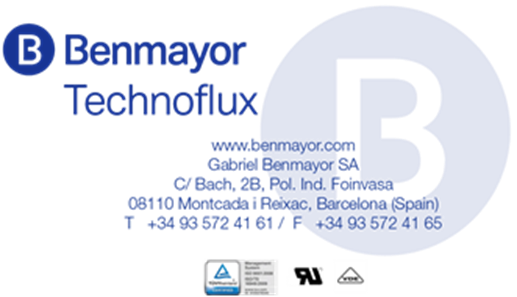 